消費税転嫁対策窓口相談等事業　経営セミナー講師：経済産業省(前自動車課長)前田 泰宏 氏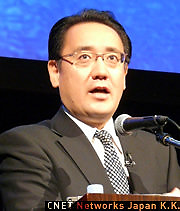 がズバッと答えます!!会場：くにびきメッセ　501大会議室（松江市学園南1丁目2番1号）日時：2月10日(火)講演会：14：00～17：00主催：島 根 県、島根県商工会連合会（21商工会）、(公財)しまね産業振興財団後援：松 江 市、(協)島根県鐡工会 、雲州志士の会、島根県商工会議所連合会、島根県中小企業団体中央会、島根県信用保証協会、島根トヨタ自動車㈱、㈱日本政策金融公庫、㈱山陰合同銀行、㈱島根銀行、しまね信用金庫、島根中央信用金庫、米子信用金庫（順不同）・・・・・・・・・・・・・・・・・・・・・・・・・・・・・・・・・・・・・・・・・・・島根県商工会連合会　経営支援課　行きＦＡＸ：０８５２－２６－５３５７≪参加申込書≫申込期限：平成27年2月3日（火）問合せ先：島根県商工会連合会　経営支援課　TEL：0852-21-0651事業所名事業所名申込者氏名申込者連絡先(TEL)(FAX)追加受講者名追加受講者名②③